Attendance:                                                                                                                         Absence:David Simsarian, Director, Business Technology,                                                             Terry M. Hayes, Representative, Maine State LegislatureAnne Head, Commissioner, Professional and Financial Regulation                                  Michael D. Thibodeau, Senator, Maine State Legislature                                                                                                                                                                                                                                                           Randy Chenard, SIM Program Director , DHHS                                                               Richard Rosen, Commissioner, DAFS                                                                                                                                             Kevin S. Flanigan, MD, Medical Director, OMS/DHHS                                                  Stefanie Nadeau, Director, OMS/ DHHS                                                                                                                                                                               Holly Lusk, Senior Policy Advisor, Governor’s Office, Chair                                          Jim Leonard, Deputy Director, OMS/DHHSMary Mayhew, Commissioner, DHHS                                                                                                                                                                                                                                                                                                                                                                                                                                                                                                                                                                                              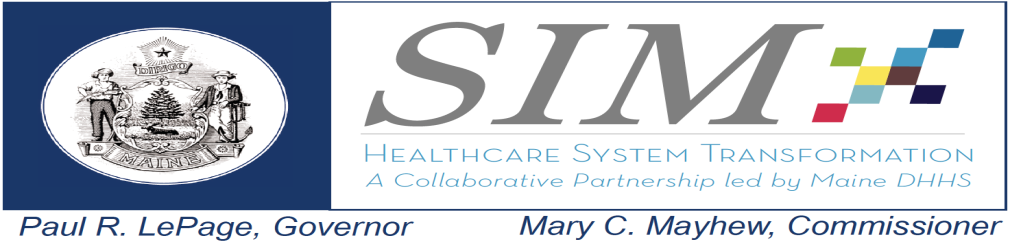 SIM Leadership TeamFriday, April 3th 201512:00 p.m.-1:30p.m.Main Conference Room221 State StreetAgendaDiscussionNext StepsReview and acceptance of March SIM Maine Leadership Team minutes Minutes were accepted. SIM Steering Committee ReportObjective:  Provide Steering Committee highlights to MLTTCOC  ApprovalDI Subcommittee Approved Adjusted Charge Perceived Risk of Budget to SIMTCOC Approval: Consensus to accept TCOC by all stakeholders on Steering Committee was reached; consensus on data going into it and the analysis that is done. Use of TCOC in practice reports for site level is accepted by SC, but not accepted for use on reports for health systems or ACOs because no one has seen a sample of those reports. Consensus was also not reached on public reporting of TCOC, six types of reports that are on agenda for discussion when sample reports are ready for review. Dr. Flanigan thinks most difficult will be all public reports as well as reports for ACs and system level in house, because they will be doing their own reports. There is a national methodology for TCOC, this calculation has been tweaked by Coalition to allow for better results. Commissioner Mayhew was surprised by how easily this calculation was accepted by the Steering Committee. Dr. Flanigan said that when sample reports were sent out the practices found them to be useful. He explained it’s actually reflective of years of work. He also pointed out that reaching consensus on the calculation is very different than endorsing the calculation for public reporting. Currently, calculation is being used for the SIM evaluation, but there are some questions and concerns around having this TCOC used in ACO contracting. DI Subcommittee Approved Adjusted Charge: Having finished a year of work, two of the subcommittees have realized it has been a fairly productive model. DIS had started well, but then started to struggle to keep members engaged, technology is more of a support to accomplishing objectives of others. It was felt that they can contribute to the deliverables coming out of other subcommittees, and proposed to change their scope of work to reflect new mission as support to figure out how to operationalize the objectives and deliverables. This new charge was accepted by the Steering Committee.There was a discussion about deepened involvement of MHDO in SIM activities, and it was offered that they should be actively participating in the DI subcommittee. Commissioner Mayhew and Commissioner Head agreed that there should be a meeting between MHDO, HIN, and the SIM program to articulate what SIM’s data needs are, and how each organization can respond to meet those needs, and bring a plan back to the MLT.Perceived Risk of Budget on SIM: Dr. Flanigan articulated the concerns of the Steering Committee’s members about the potentially serious impact the purposed budget could have on SIM objectives. Holly asked if it proposed risk to the Triple Aim or to the test that the SIM grant is, to which Dr. Flanigan said it had been stated that it was a risk to the entire pillar of Integration of Physical and Behavioral Health.Randy will set up a meeting with Shaun, Karynlee, David, and Dr. Flanigan to discuss SIM’s data needs; and from that meeting bring a report back to the MLT.MLT response to perception of risk to budgetObjective:  Agree upon approach, timing and content of MLT response to Steering Committee on perceived budget risk Randy asked if the MLT wanted to respond to the Steering Committee’s concerns. Commissioner Mayhew stated that she felt there was a lot of work to be done in SIM, and felt that the Steering Committee should be focusing on the objectives that are struggling. At this point the budget hasn’t been approved and is still under review. She offered that they have avenues to express their concerns throughout the legislative process. Once there is an approved budget, then it may be time to evaluate how it will affect SIM. Randy and Dr. Flanigan will draft a response to the Steering Committee from the MLT and send it around for approval from the MLT members.SIM Core Metric Review and Update on Target development Objective:  Provide real time status update to MLT regarding development of core metric targets Randy explained that there is an internal group working to prepare for the 4/22 SC meeting to either endorse or recommend other targets for the evaluation measures. 